Декабрь                                                                                               №1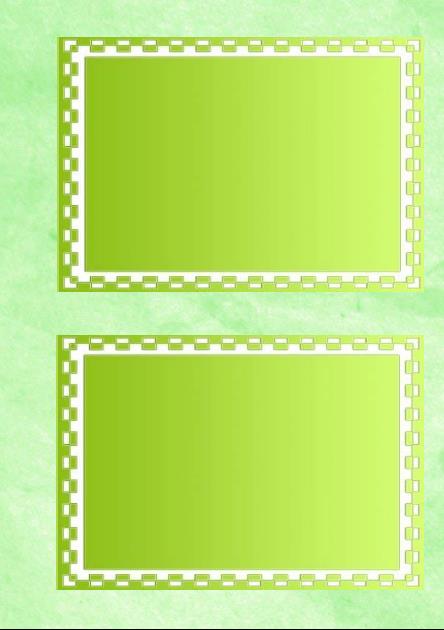 Наблюдение за свежевыпавшим снегомЦели:– формировать представление о зиме;– вызывать эстетическое переживание от красоты зимней природы, радость от прогулки.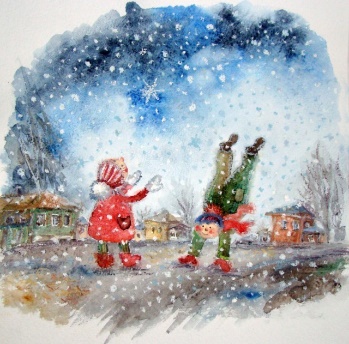 Ход наблюденияНа заборах и крылечке Все блестит и все бело. Нет свободного местечка Всюду снега намело. Нарядилась и рябинка В белый праздничный наряд, Только грозди на вершинке Ярче прежнего горят.Воспитатель задает детям вопросы.♦ Какое сейчас время года? (Зима.)♦ Почему? (Кругом лежит снег, холодно.)♦ Какого цвета снежинки? (Белые.)♦ Во время снегопада стало теплее? (Если во время снегопада температура  воздуха изменилась, значит и форма снежинок меняется.)Трудовая деятельность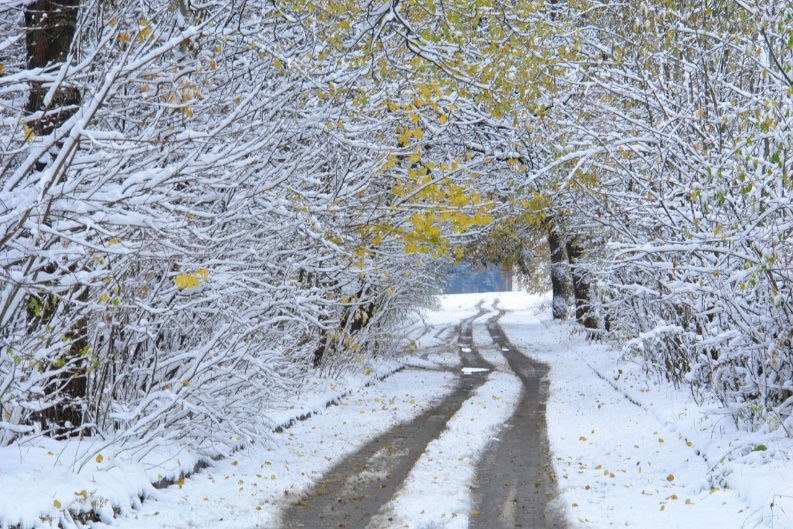 Засыпка корней деревьев снегом.Цель: воспитывать желание оказывать помощь живым объектам.Декабрь                                                                                               №2Наблюдение за птицами зимойЦели:– углублять знания о жизни птиц в зимний период;– развивать умение и желание помогать им.Ход наблюденияПтичьи гнезда опустели, 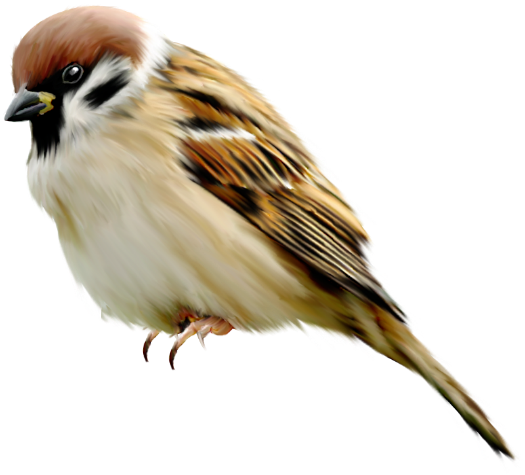 Птицы к югу улетели. Оказался всех храбрей Наш дворовый воробей.Холода не испугался, С нами на зиму остался. Непоседа, невеличка Желтая почти вся птичка Воспитатель задает детям вопросы.♦ Надо ли помогать птицам? Почему?♦ Чем мы будем их кормить?♦ Что интересного можно наблюдать у кормушки?Трудовая деятельностьНаполнение кормушки для зимующих птиц.Цель: воспитывать желание оказывать помощь птицам.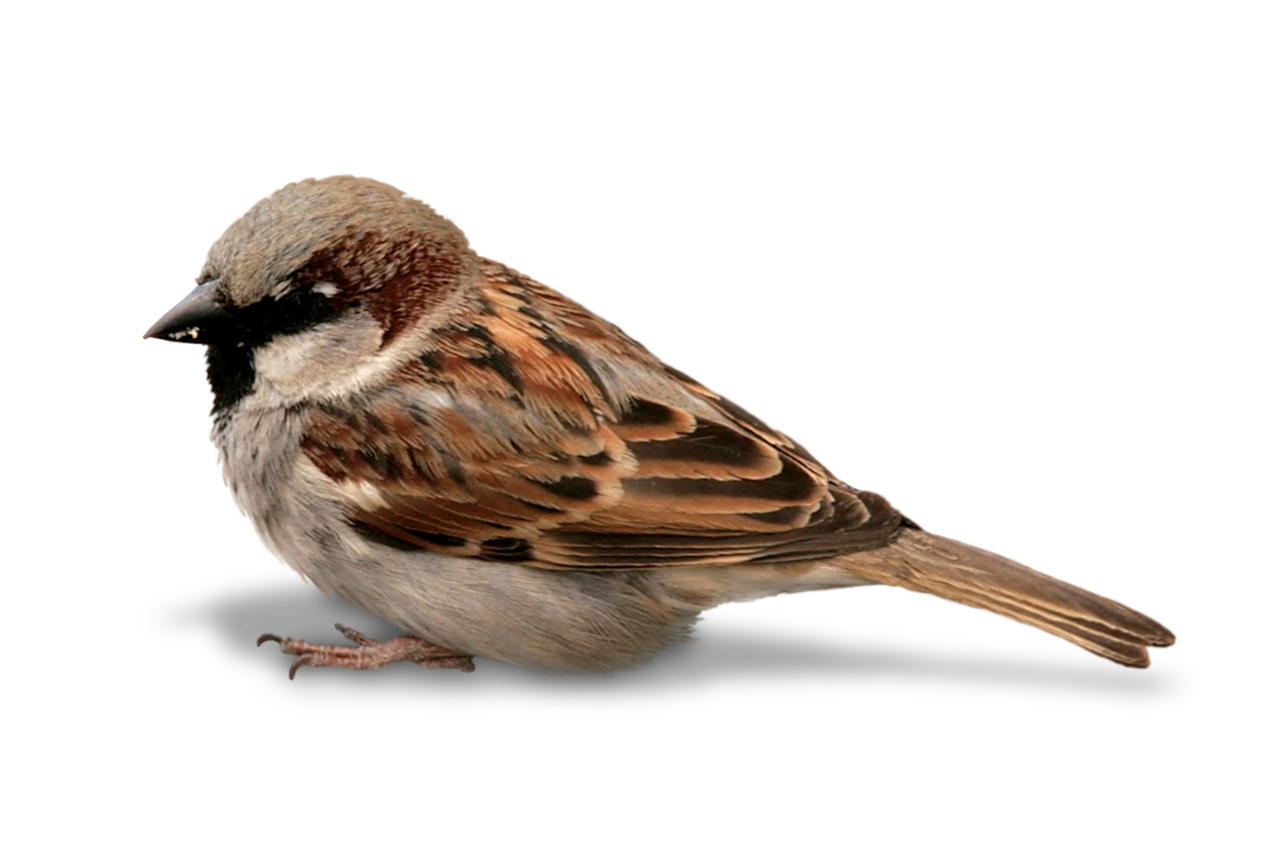 Декабрь                                                                                               №3Наблюдение за растительностьюЦели:– формировать знания о жизни растений зимой;– воспитывать бережное отношение к природе.Ход наблюденияПосле снегопада обойти посаженные осенью деревья и кустарники. Напомнить, как бережно их сажали, какие они еще тоненькие, маленькие. Спросить детей, не закрыть ли их снегом потеплее, ведь под снегом даже трава не мерзнет. Показать, как это сделать.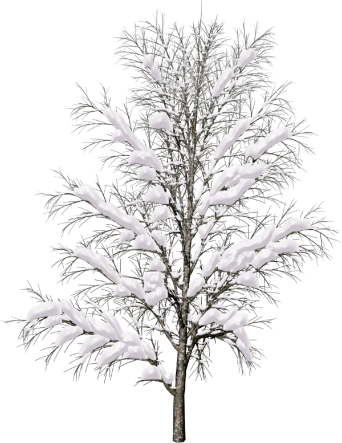 Сразу тихо-тихо стало, Снег лежит, как одеяло.Трудовая деятельностьСгребание снега лопатой, расчистка дорожек.Цель: учить работать сообща, добиваться выполнения цели общими усилиями.Декабрь                                                                                               №4Наблюдение за работой дворника зимойЦели:– расширять знания о труде взрослых;– воспитывать уважение к их труду.Ход наблюденияВоспитатель задает детям вопросы.♦ Какие орудия труда нужны для работы дворника зимой? (Метла, лопата, скребок, снегоуборочная машина.).♦ Какую работу выполняет дворник зимой? (Чистит дорожки ко входам в группы, собирает мусор.)♦ Для чего нужна работа дворника? (Чтобы было чисто на территории детского сада.)Трудовая деятельностьРасчистка территории от снега.Цель: побуждать помочь дворнику расчистить тротуар и участок от снега.Декабрь                                                                                               №5Наблюдение за снегомЦель:– продолжать знакомство с природным явлением – снегом.Ход наблюденияПредложить детям молча походить по снегу и послушать, как он «скрипит». Может, он «возмущается», что мы по нему ходим, топчем его? А может, он о чем-то рассказывает? О чем снег может рассказать? Выслушать рассказы детей.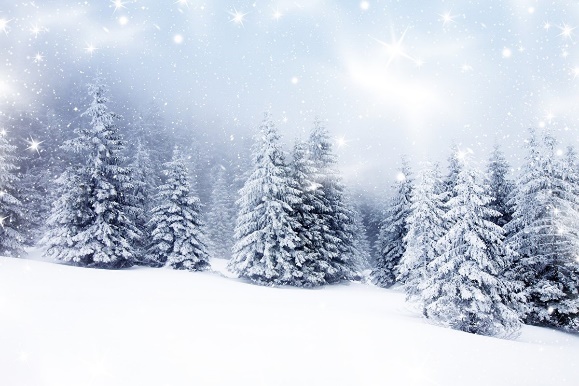 Падал снег, сыпал снег, а потом устал...Чем же снег, снег-снежок, на земле ты стал?Для озимых стал я теплою периною,Для осинок – кружевною пелериною,Для зайчишек стал подушкой пуховою,Для детишек – их любимою игрой.Трудовая деятельностьРасчистка дорожек, запорошенных снегом.Цель: учить правильно пользоваться лопатой, доводить начатое дело до конца.Декабрь                                                                                               №6Наблюдение за березойЦели:– формировать знания об особенностях березы, по которым ее можно выделить среди других деревьев;– воспитать желание защищать и оберегать природу.Ход наблюденияПодвести детей к березе.Улицей гуляет Дедушка Мороз, Иней рассыпает по ветвям берез.Полюбоваться вместе с детьми березой. Рассмотреть ее ствол. (Белый, с черными полосками – похож на сарафан). Рассказать, что в зимнее время береза находится в состоянии покоя, отдыхает, так как очень холодно. Объяснить детям, что в морозные дни ветки деревьев и кустарников очень хрупкие, легко ломаются, поэтому их надо оберегать, не гнуть, не стучать по стволу, не наезжать на них санками.Трудовая деятельность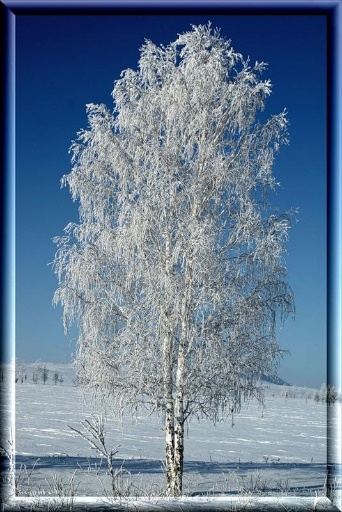 Расчистка территории от снега.Цели:– учить пользоваться лопаткой, носить снег для постройки, помогать товарищам в выполнении трудовых действий;– доводить начатое дело до конца.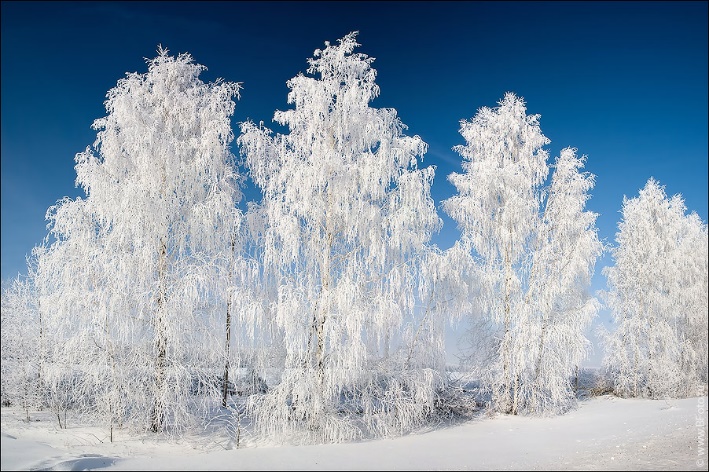 Декабрь                                                                                               №7Наблюдение за синицейЦели:– закреплять представление о названии птицы, характерных признаках внешнего вида;– воспитывать желание ухаживать за птицами.Ход наблюденияОбратить внимание детей на птицу с черной шапочкой на голове, белыми щечками, желтой грудкой – это синичка. Понаблюдать, как она будет клевать сало.Напомнить детям, что птицам зимой трудно добыть корм, их надо подкармливать. Синички любят сало, семечки. Вспомнить о других прилетевших к кормушке птицах. Как их называют и чем они питаются?Маленькая птичка  Желтогрудая синичка, По двору гуляет, Крохи собирает.Трудовая деятельностьПостройка горки для куклы.Цель: учить правильно наполнять ведерко снегом до определенной отметки.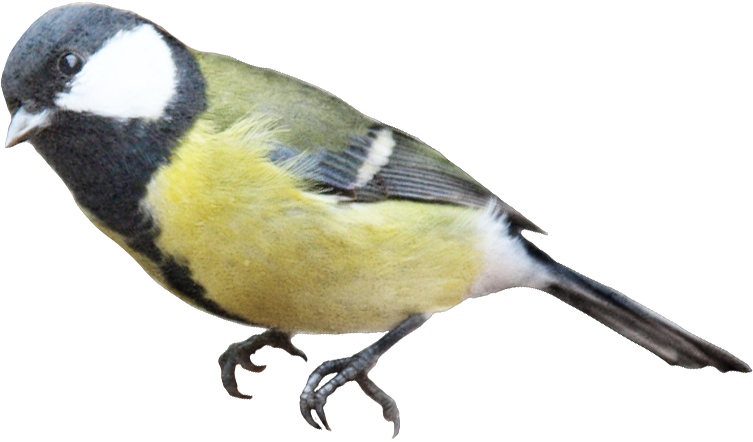 Декабрь                                                                                               №8Знакомство с пешеходной дорожкой в зимнее времяЦели:– формировать представление о правилах поведения на улице;– воспитывать навыки ориентировки на местности.Ход наблюденияПригласить детей на прогулку. Рассказать им о правилах дорожного движения, обратить внимание на дорожку, предназначенную для пешеходов – это тротуар. Провести с детьми беседу о правилах поведения и передвижения по тротуару.Придя в детский сад, вспомните с детьми, как они себя вели, были ли внимательными. Еще раз вспомните о правилах пешеходов. В зимнее время года тротуары покрыты снегом, поэтому пешеходы идут медленно, должны быть особенно внимательными.Трудовая деятельностьУкрашение участка снежными куличиками.Цель: учить плотно набивать снегом форму, выбивать из нее снег, а полученными куличиками украшать валы.Декабрь                                                                                               №9Наблюдение за проезжей частью дорогиЦель:– знакомить с проезжей частью дороги – шоссе, правилами дорожного движения.Ход наблюденияПройти к проезжей части дороги и понаблюдать за движением автомобилей. Объяснить, что детский сад находится рядом с большой дорогой – шоссе.Как река, проспект широк, Здесь плывет машин поток.Спросить, какие машины движутся по шоссе. Пусть дети назовут знакомые им автомобили. Обратить внимание на то, что по шоссе движется много легковых и грузовых машин, и никто никому не мешает. Это потому, что водители соблюдают правила дорожного движения. Машины движутся медленно, потому что на дороге снег.Трудовая деятельностьРасчистка дорожек от снега.Цель: воспитывать положительное отношение к труду.Декабрь                                                                                               №10Наблюдение за ветромЦели:– формировать представление об одном из признаков зимы – метели; – учить определять направление ветра.Ход наблюденияКружится и хохочет Метель под Новый год.Снег опуститься хочет, А ветер не дает. И весело деревьям И каждому кусту, Снежинки, как смешинки, Танцуют на лету..Обратить внимание: ветер переносит снег с одного места на другое, не дает ему опуститься на землю – это метель.Трудовая деятельностьСгребание снега лопатой, расчистка дорожек.Цель: учить работать сообща, добиваться выполнения цели общими усилиями.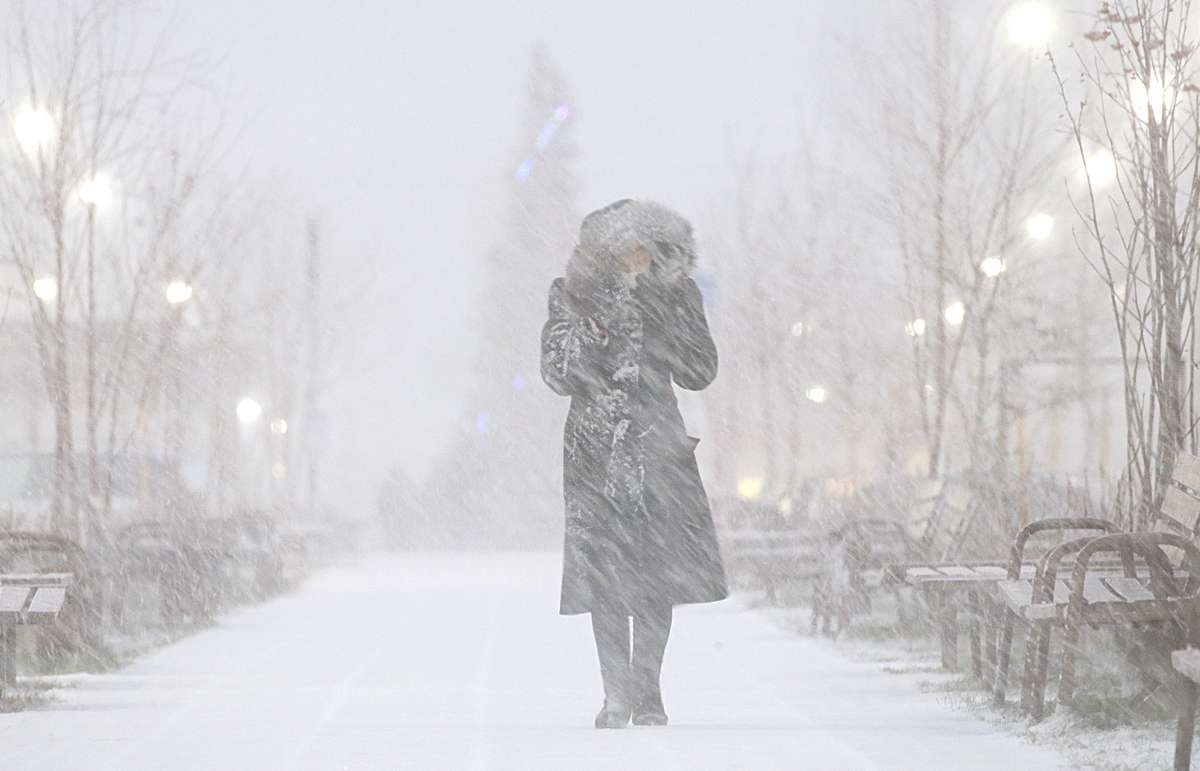 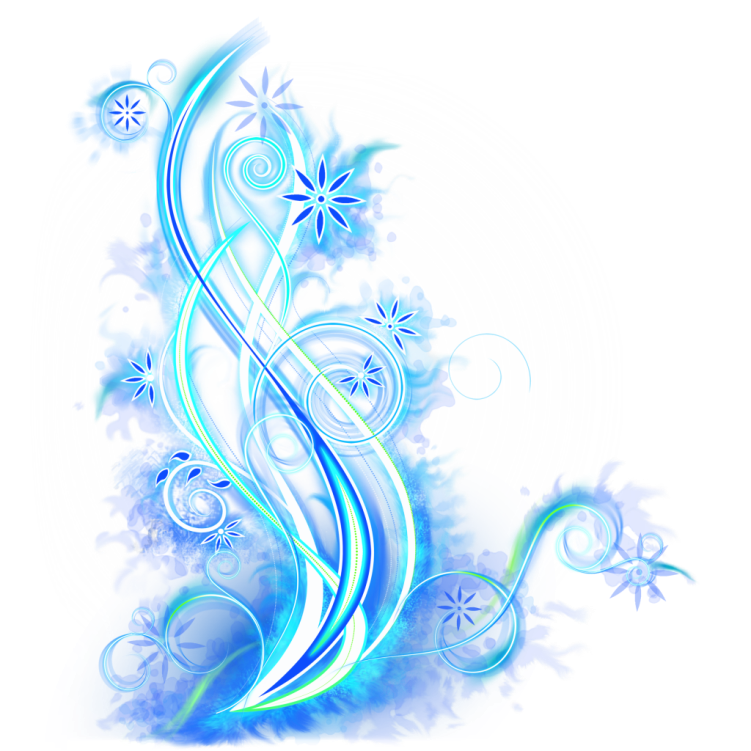 Декабрь                                                                                               №1. Наблюдение за свежевыпавшим снегом№2. Наблюдение за птицами зимой№3. Наблюдение за растительностью№4. Наблюдение за работой дворника зимой№5. Наблюдение за снегом№6. Наблюдение за березой№7. Наблюдение за синицей№8. Знакомство с пешеходной дорожкой в зимнее время№9. Наблюдение за проезжей частью дороги№10. Наблюдение за ветром